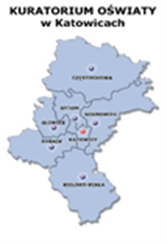 Wyniki konkursu: na multimedialny przewodnik nt. Bezpieczeństwo w moich rękach – co mogę zrobić dziś, żeby jutro było lepiej…?prowadzonego w ramach Kampanii pod hasłem Po pierwsze bezpieczeństwo…realizowanej w zakresie programu „Razem bezpieczniej im. Władysława Stasiaka” w województwie śląskim w roku szkolnym 2022/2023 Komisja konkursowa wyłoniła laureatów:Kategoria: szkoła podstawowa VII-VIIIKategoria: szkoła ponadpodstawowa Gratulujemy laureatom!Zapraszamy ww. laureatów (z opiekunem) na uroczystość wręczenia dyplomów i nagród do Sali Marmurowej Śląskiego Urzędu Wojewódzkiego w Katowicach ul. Jagiellońska 25 (wejście od ul. Ligonia) 30 maja 2023 r. na godz. 9.45. Osoba udostępniająca informację: st. wizytator Dorota Niedzielska-Barczyk 32 606 30 14Szkoła/uczeńMiejsceSzkoła Podstawowa nr 12 im. J. Kukuczki w Jastrzębiu-Zdroju  Mateusz Łaba i Olivier GołofitISzkoła Podstawowa nr 15 im. Konstantego Wolnego w Chorzowie  Robert DomańskiIISalezjańska Szkoła Podstawowa z Oddziałami Integracyjnymi w Salezjańskim Ośrodku Szkolno-Wychowawczym w Tarnowskich Górach  Hanna ŻurekIIISzkoła/uczeńMiejsceTechnikum TEB Edukacja w Tychach  Zofia Niećko i Zofia WiśniowskaII Liceum Ogólnokształcące im. J. Smolenia w Bytomiu  Joanna SzczurekIIII Liceum Ogólnokształcące z Oddziałami Dwujęzycznymi im. M. Konopnickiej w Katowicach  Milena Zielińska i Emilia HerbskaIII